ПОКАНА ЗА ПРЕДСТАВЯНЕ НА ОФЕРТИЗа  изработване на брошура, листовка и промоционални материали в изпълнение на дейности по Рамковото споразумение за периода 2016 – 2019 година, Конкретното споразумение за 2017 година и Гoдишната работна програма за 2016 година на НАПОО като представител на РеферНет за България, както следва:- Брошура   600 броя, А4, цветна (обща цена 2933 лв.)- Листовка (флайер) 1000 бр, 2 стр., цветна (обща цена 391 лв.)- Делегатски пакети  брандирани– 150 бр. Делегатският пакет включва чанта (напр. нетъкан текстил, автоматична химикалка, пособие за писане (тетрадка, нотпад, др.) (обща цена 3422 лв.)- Промоционални материали – 5 вида по 50 бр. (обща цена 4498 лв.)Обща сума 11245 лв. без ДДС.В задълженията на изпълнителя влизат следните дейности:Изготви дизайн на промоционални и печатни материали, съобразен с изискванията на ВЪЗЛОЖИТЕЛЯ;Съгласува с Възложителя изделията преди изработването/закупуването им;Закупува необходимите материали и помощни средства;Брандира промоционалните материали за популяризиране на ReferNet мрежата в България за 2017г.;Доставя на адреса на ВЪЗЛОЖИТЕЛЯ готовите промоционални материали за популяризиране на ReferNet мрежата в България за 2017г.Кандидатите трябва да предложат оферта с два варианта относно изделията в промоционалните материали и в делегатските пакети. Към офертата трябва да бъде приложена снимка на всяко от изделията в промоционалните материали и в делегатските пакети. Критериите за избор на изпълнител са уместност на изделията и най-ниска цена.Срокове:за представяне на офертите 20.04.2017 г. (до 17,30 ч.) – по електронен път или на хартия на адреса на НАПООза избор на изпълнител  24.04.2017 г.Приложение:Техническа спецификацияПроект на договорПроект на ценова офертаЛого и текст за брандиранеВ случай на нужда от допълнителна информация, можете да отправяте въпроси към:Красимира Брозиг, експерт по проекта, тел. 029712070, k.brozig@navet.government.bg.Приложение 1Техническа спецификацияЗа изпълнение на  “Дизайн, отпечатване и доставка на промоционални материали и брошури” като част от дейностите по Рамковото споразумение за периода 2016 – 2019 година, Конкретното споразумение за 2017 година и Гoдишната работна програма за 2017 година на НАПОО като представител на РеферНет за България  :Приложение 2 ДОГОВОРДнес, …………………. 2017 г. в гр. София между:1. НАЦИОНАЛНА АГЕНЦИЯ ЗА ПРОФЕСИОНАЛНО ОБРАЗОВАНИЕ И ОБУЧЕНИЕ, София, бул. "Цариградско шосе" №125, ЕИК 130273618, представлявана от инж. Емилияна Димитрова - Председател, наричан по-долу за краткост ВЪЗЛОЖИТЕЛ, от една страна и2. ………………., София ……., ул. “……..” No ……….., ЕИК …………..,  представлявана от ……………………, наричан по-нататък ИЗПЪЛНИТЕЛ, от друга странасе подписа настоящият договор за следното: І. ПРЕДМЕТ НА ДОГОВОРАС настоящия договор сключен в изпълнение на Рамковото споразумение за периода 2016 – 2019 година, Конкретното споразумение за 2017 година и Гoдишната работна програма за 2017 година на НАПОО като представител на РеферНет за България ВЪЗЛОЖИТЕЛЯТ възлага, а ИЗПЪЛНИТЕЛЯ приема да извърши “Дизайн, отпечатване и доставка на промоционални материали и брошури”, като:Изготви дизайн на промоционални и печатни материали, съобразен с изискванията на ВЪЗЛОЖИТЕЛЯ;Съгласува с Възложителя изделията преди изработването/закупуването им;Закупи необходимите материали и помощни средства;Брандира промоционалните материали за популяризиране на ReferNet мрежата в България за 2017г.;Достави на адреса на ВЪЗЛОЖИТЕЛЯ (бул. "Цариградско шосе" №125, ет.3) готовите промоционални материали за популяризиране на ReferNet мрежата в България за 2017г.Промоционалните материали и доклади, съобразени с изискванията на ВЪЗЛОЖИТЕЛЯ, представени подробно в Приложение 1 (оферта на Изпълнителя) са както следва:2.1. Брошура  I вид,  600 броя, 8 стр, формат А4, цветна2.2.Листовки (флайер) 1000 бр2.3. Делегатски пакети  брандирани– 150 бр.2.4. Промоционални материали – изделия – 250 бр.За изработването и доставката на изделията по т.1.1 на настоящия договор ВЪЗЛОЖИТЕЛЯТ се задължава да изплати на ИЗПЪЛНИТЕЛЯ общата сума в размер на 
……………….. лв. /……………….. лева/ с включен ДДС.  Изплащането ще се осъществи след подписване на двустранен приемо-предавателен протокол за извършената доставка.   ВЪЗЛОЖИТЕЛЯТ следва да изплати на ИЗПЪЛНИТЕЛЯ сумите за УСЛУГАТА по настоящия договор със банков превод по сметката на изпълнителя.Банкова сметка на Изпълнителя:Банка: … 	Банков код: …Банкова сметка: …..ІІ. ПРАВА И ЗАДЪЛЖЕНИЯ НА ИЗПЪЛНИТЕЛЯИЗПЪЛНИТЕЛЯТ се задължава да  отпечата и достави  изделията в срок 2 седмици след като получи заявка от ВЪЗЛОЖИТЕЛЯИЗПЪЛНИТЕЛЯТ не носи отговорност за фактически, граматически и стилови грешки в съдържанието, предоставено от ВЪЗЛОЖИТЕЛЯ.  ИЗПЪЛНИТЕЛЯТ се задължава да не разгласява факти, относно съдържанието на този договор, както и информация, решения и данни, представляващи търговска тайна, които са им станали известни при или по повод осъществяване предмета на този договор.ИЗПЪЛНИТЕЛЯТ има право да получи договореното в настоящия договор възнаграждение в посочените срокове и при посочените условия. ІІІ. ПРАВА И ЗАДЪЛЖЕНИЯ НА ВЪЗЛОЖИТЕЛЯ:ВЪЗЛОЖИТЕЛЯТ се задължава да заплаща дължимите по договора суми за осъществяване на УСЛУГАТА, при условията и в сроковете, определени в настоящия договор.ВЪЗЛОЖИТЕЛЯТ се задължава да предоставя на ИЗПЪЛНИТЕЛЯ информация за принципите, изискванията, предпочитанията и нуждите, с които трябва да бъдат съобразени творческите проекти на ИЗПЪЛНИТЕЛЯ. ВЪЗЛОЖИТЕЛЯТ се задължава да предоставя необходимите за извършването на УСЛУГАТА материали в удобен за ИЗПЪЛНИТЕЛЯ вид, а именно текстове и изображения на цифров носител, във вид на файл за персонален компютър заедно със заявката (всяко забавяне от страна на ВЪЗЛОЖИТЕЛЯ е за негова сметка). ВЪЗЛОЖИТЕЛЯТ се задължава да потвърждава одобрението и приемането на завършените етапи от реализацията на услугата.ВЪЗЛОЖИТЕЛЯТ  се задължава да не разгласява факти, относно съдържанието на този договор, както и информация, решения и данни, представляващи търговска тайна, които са им станали известни при или по повод осъществяване предмета на този договор, както и да осигурят неразгласяването им от свои служители, които могат да ги използват само по предмета на този договор при извършване на служебната си дейност.ВЪЗЛОЖИТЕЛЯТ има право  във всеки един момент от изпълнението на договора да бъде осведомяван за качеството и срока на изпълнение на дейностите по договора, без с това да пречи на текущата дейност на ИЗПЪЛНИТЕЛЯ.ВЪЗЛОЖИТЕЛЯТ има право да предоставя насоки и изисквания във всеки момент от реализацията на УСЛУГАТА. ІV.  ДРУГИ УСЛОВИЯАко при приемането на изработеното от ИЗПЪЛНИТЕЛЯ се установи, че същото има недостатъци, ВЪЗЛОЖИТЕЛЯТ има право да поиска отстраняването им за сметка на ИЗПЪЛНИТЕЛЯ.Настоящият договор влиза в сила от момента на неговото подписване.Договорът може да бъде прекратен преди изтичане на срока му в следните случаи:По взаимно съгласие на страните, изразено в писмена форма.При възникване на обективна невъзможност (непреодолима сила или случайно събитие) за изпълнение на поетите задължения,В резултат на действия или актове на Компетентни държавни органи, които водят до ограничаване правомощията или функциите на която и да било от страните.За всички неуредени в този договор въпроси се прилага действащото в Република България законодателство.Възникналите спорове относно изпълнението на този договор се уреждат чрез преговори между страните, а когато това се окаже невъзможно - се отнасят за разрешаване от компетентния съд.Изменения и допълнения на този договор могат да се правят само по взаимно и писмено споразумение между страните.Всички протоколи, приложения и допълнителни споразумения към този договор са неразделна част от него.Настоящият договор се състави и подписа в два еднакви екземпляра, по един за всяка от страните. Приложение 3Ц Е Н О В О      П Р Е Д Л О Ж Е Н И Е  До Национална агенция за професионално образование и обучение1113 гр. София, бул. “Цариградско шосе”125, бл. 5, ет.5Тел.: (02) 971 20 70; Факс: (02) 973 33 58E-mail: napoo@navet.government.bgWeb: www.navet.government.bg От:................................................................................................................................................(наименование на кандидата)с адрес: ........................................................................................................................................ ЕИК/Булстат: .................................. Представлявано от:..........................................................В качеството си на ...................................................................................................................УВАЖАЕМИ ГОСПОДА,С настоящото, ви представям нашето ценово предложение за извършване на услуга с предмет: “Дизайн, отпечатване и доставка на промоционални материали и брошури”За изпълнение на услугата предлагам следната обща цена с ДДС ………………..…..лв. (………………..……………………………………………………).(цифри) 						(думи)Цена без ДДС ………………..…..лв. (………………..……………………………………).(цифри) 					(думи)2. Цената по т. 1 включва следните компоненти:I вариантII вариант3. При така предложените от нас условия, в нашата ценова оферта сме включили всички разходи, свързани с качественото изпълнение на услугата в описания вид, обхват и срокове.4. Срок на валидност на офертата: 40 календарни дни, считано от датата, определена за краен срок, за предаване на офертите за участие.5. Време за доставка на изделията – 2 седмици подаване на заявка от Заявителя придружена със съдържание и лого и текст за брандиране 6. Приемаме предлагания от вас начин на плащане, описан в проекта на Договор /Приложение № 3/ . Дата ……………………..                          Подпис:………………………………Приложение 4Лого и текст за брандиране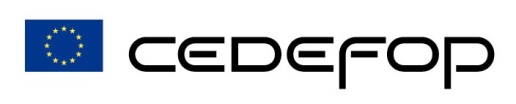 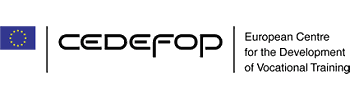 МИНИСТЕРСКИ СЪВЕТ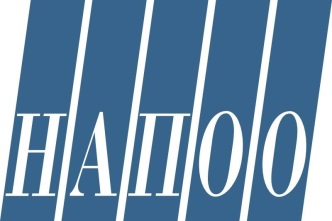 НАЦИОНАЛНА АГЕНЦИЯ ЗА ПРОФЕСИОНАЛНО ОБРАЗОВАНИЕ И ОБУЧЕНИЕ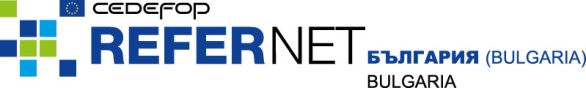 МИНИСТЕРСКИ СЪВЕТНАЦИОНАЛНА АГЕНЦИЯ ЗА ПРОФЕСИОНАЛНО ОБРАЗОВАНИЕ И ОБУЧЕНИЕИзделиеБройОписаниеПрогнозна цена (в лв. без ДДС). 1. Брошура  приблизително 8 стр, формат А4,6008 стр, формат А4,  корица цветна (4+4) двустранно хромова хартия 300 гр., тяло двустранно хромова хартия 115 гр., дизайн и форма по предложение на Изпълнителя, текст (съдържание) – от Възложителя2933Листовка (флайер)1000Цветна, дизайн и форма по предложение на Изпълнителя, текст (съдържание) – от Възложителя3914. Делегатски пакети брандирани включващи химикалка, пад (или друго подобно), листа, чанта (нетъкан текстил)150Обща цена на 1 делегатски пакет- до 14 евро34225. Промоционални материали – изделия – 5 изделия по 50 броя по предложение  на Изпълнителя - брандирани250Обща стойност 4498общо11245Възложител:Изпълнител:инж. Емилияна Димитрова          Председател на НАПОО…………………………………………………………………………………………Милко СтефановГлавен счетоводителинж. Красимира Брозиг                             Финансов контрольорСъгласувал:Радосвета ДракеваНационален ReferNet координаторИзделиеБройОписание (снимка)Прогнозна цена (в лв. без ДДС). 1. Брошура  I вид,  6002. Листовка (флайер)10003.Делегатски пакети  брандирани включващи: …………………………….…………….1504. Промоционални материали – изделия, брандирани5050505050ОБЩО (без ДДС)ИзделиеБройОписание (снимка)Прогнозна цена (в лв. без ДДС). 1. Брошура  I вид,  6002.Листовка (флайер)10003.Делегатски пакети  брандирани включващи: …………………………….…………….1501501501504. Промоционални материали – изделия, брандирани5050505050ОБЩО (без ДДС)1113 София, бул. „Цариградско шосе” № 125, бл. 5, ет. 5 e-mail: napoo@navet.government.bgтел. 02 971 20 70, факс 02 973 33 58 URL: http://www.navet.government.bg